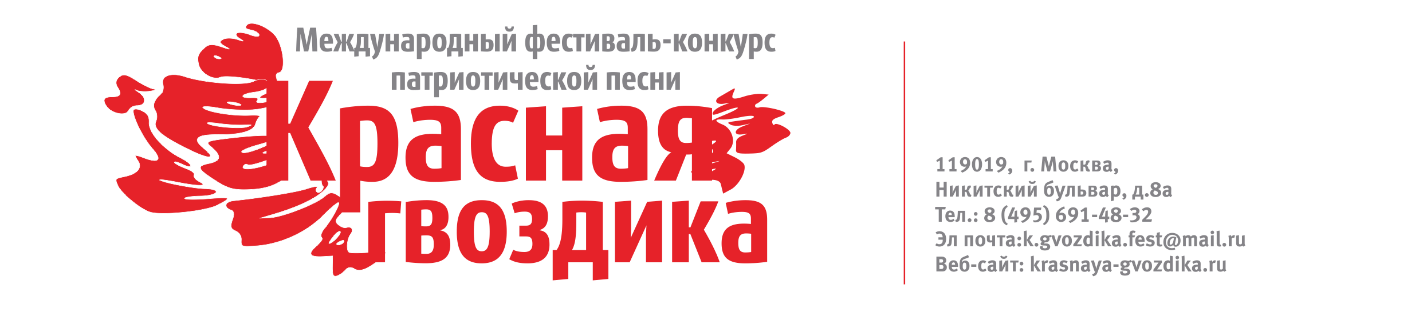 П О Л О Ж Е Н И Е 
о проведении Международного фестиваля-конкурса
национальной патриотической песни«Красная гвоздика».1. Учредители и организаторы1.1. Учредителями Международного фестиваля-конкурса патриотической песни «Красная гвоздика» (далее – Конкурс), являютсяЕвразийский совет композиторов и музыкальных деятелей и Благотворительный фонд содействия культуре и спорту «ЮнОлимп».1.2. Конкурс проходит при поддержке Министерства культуры РФ.2. Общие положения2.1. Цели Конкурса:формирование в молодёжной среде уважительного отношения к Родине, её истории, культуре, традициям;сохранение и развитие лучших традиций отечественного музыкального искусства.2.2. Задачи Конкурса:популяризация патриотической и гражданской тематики, выраженной в песнях;возрождение и поддержка лучших патриотических и гражданских традиций фестиваля;содействие повышению интереса к классике отечественной песенной культуре;выявление и поддержка талантливых коллективов, авторов и исполнителей.2.3. Руководство подготовкой, организацией и проведением Конкурса осуществляется организационным комитетом Конкурса (далее – Оргкомитет).3. Оргкомитет Конкурса3.1. Для непосредственного осуществления мероприятий по организации и проведению Конкурса организаторы проекта образуют Оргкомитет Конкурса.3.2. Оргкомитет действует в соответствии с настоящим положением:организует распространение информации о Конкурсе в средствах массовой информации;организует приём заявок участников Конкурса;осуществляет взаимодействие с участниками Конкурса;формирует жюри Конкурса;организует конкурсную оценку произведений;организует и проводит церемонию объявления финалистов Конкурса.4. Сроки и место проведения4.1. Конкурс проводится с 2015 года.4.2. Стартует в Севастополе, далее проводится на базе центральных региональных представительств Союза композиторов России: Москве, Санкт-Петербурге, Екатеринбурге, Нижнем Новгороде, Ростове-на-Дону, Владикавказе, Симферополе, Хабаровске, Новосибирске с ежегодными финалами, которые планируется проводить в городах-героях и городах воинской славы: Волгограде, Санкт-Петербурге, Сочи, Смоленске, Мурманске и др. Планируется проведение международных акций в Будапеште, Бухаресте, Берлине.5. НоминацииКонкурс проводится по трём номинациям:солисты;авторы-исполнители;вокальные ансамбли (дуэты, трио, вокальные группы)6. Участники6.1. К участию приглашаются:авторы патриотических песен;композиторы патриотической песни;исполнители патриотической песни;вокально-инструментальные ансамбли.6.2. Возраст участников от 17 до 35 лет и далее. Но могут быть исключения (например юношеский возраст от 15-до…) Коллективы могут быть составлены из разных возрастов.7. Жюри Конкурса7.1. Оценка творческих работ участников Конкурса осуществляется членами Жюри Конкурса.7.2. Жюри формируется из лауреатов фестиваля «Красная гвоздика» разных лет, профессиональных композиторов, поэтов, журналистов, режиссёров, общественных деятелей.8. Программа КонкурсаКонкурс патриотической песни вокалистов, авторов, исполнителей, ансамблей;Концертная программа: благотворительные выступления участников конкурса на концертных площадках;Гала-концерт гостей и лауреатов фестиваля «Красная гвоздика» разных лет;Встреча с членами жюри, ведущими специалистами в жанре патриотической песни;Профессиональные дискуссии.9. Официальные призы9.1. Призы присуждаются в следующих номинациях:лучший исполнитель;лучший автор текста;лучший композитор;лучший вокально-инструментальный ансамбльспециальный приз зрительских симпатий.9.2. Право вручать собственные призы предоставляется также спонсорам фестиваля.10. Формирование конкурсной программы10.1. Конкурсная программа формируется отборочной комиссией, созданной на базе одного из девяти центральных региональных представительств Союза композиторов России10.2. Конкурс проводится в два этапа: отборочный и финальный.10.3. Отборочный (предварительный) этап. Конкурсанты высылают фонограммы, заполненные анкеты. Жюри и отборочная комиссия отбирают лучших претендентов.10.4. Участники, подавшие заявки и успешно прошедшие предварительный этап, обо всех дальнейших сроках и действиях информируются Оргкомитетом индивидуально и более подробно.10.5. Отборочная комиссия не даёт письменных или устных объяснений своего решения конкурсантам, не допущенных к участию в Конкурсе.11. Порядок подачи конкурсных заявок11.1. В состав заявки должны входить:файл Info.doc, содержащий сведения об авторе-заявителе (Приложение №1);краткую творческую биографию, список участия в других фестивалях и конкурсах;фотографию участника в электронном виде в формате JPEG (не менее 800х600);песни (не более двух) в формате mp3;тексты песен.11.2. Фонограмма конкурса должна быть представлена на CD-R (включая бэк-вокал).11.3. Материалы, присланные на Конкурс, авторам не возвращаются.12. Прочие условия12.1. Условия пребывания участников и официальных гостей фестиваля оговариваются в их персональных приглашениях.12.2. Приём заявок на аккредитацию СМИ заканчивается за 7 дней до начала Конкурса13. Контактная информацияЕвразийский совет композиторов и музыкальных деятелей.119019, Никитский бульвар, д.8а.Тел./факс: 8 (495) 691 48 32.E-mail:k.gvozdika.fest@mail.ru.Официальный сайт фестиваля-конкурса: http//krasnaya-gvozdika.ru.8(4812) 32-12-13. Писаренко Николай Егорович.Приложение № 1.Заявка на участие в Международном фестивале-конкурсе
национальной патриотической песни «Красная гвоздика».(просим заполнить заявку по данному шаблону и направить на электронную почту k.gvozdika.fest@mail.ru.)Фамилия, имя, отчество:Дата рождения:Пол:Город:Улица, номер дома и квартиры:Образование:Профессия/место работы:Контактный номер телефона:Контактный номер телефона члена вашей семьи/друга:Адрес электронной почты (email):Прикрепите фото (jpg, jpeg, png, bmp), файл не должен превышать 3 Мб:Ваш профессиональный уровень:Сколько лет вы поете?Ваш музыкальный стиль?Ваш опыт выступлений (где и когда)?Вам приходилось сотрудничать с известными исполнителями и коллективами (когда и с кем)?Пишете ли Вы сами тексты и/или музыку песен?Если Вы пишете тексты и/или музыку песен, то укажите кому — себе или другим исполнителям?На каких музыкальных инструментах Вы играете? (укажите уровень мастерства):Укажите ссылку на аудио- и видеозаписи:Прикрепите песню (mp3), файл не должен превышать 10 Мб:Ссылка на вашу страницу в социальной сети ВКонтакте (если у вас нет аккаунта, напишите в этом поле «нет»):Ссылка на вашу страницу в социальной сети Facebook (если у вас нет аккаунта, напишите в этом поле «нет»):Ссылка на вашу страницу в социальной сети Instagram (если у вас нет аккаунта, напишите в этом поле «нет»):Заполните ниже приложенную форму «СОГЛАСИЕ НА ОБРАБОТКУ ПЕРСОНАЛЬНЫХ ДАННЫХ».СОГЛАСИЕНА ОБРАБОТКУ ПЕРСОНАЛЬНЫХ ДАННЫХЯ, _______________________________________________________________,(ФИО)паспорт ___________ выдан _______________________________________________,         (серия, номер)                                                                        (когда и кем выдан)адрес регистрации:_______________________________________________________,даю свое согласие на обработку в __________________________________________моих персональных данных, относящихся исключительно к перечисленным ниже категориям персональных данных: фамилия, имя, отчество; пол; дата рождения; тип документа, удостоверяющего личность; данные документа, удостоверяющего личность; гражданство. Я даю согласие на использование персональных данных исключительно в целях ___________________________________________________________________________________________________________________________________________________, а также на хранение данных об этих результатах на электронных носителях.Настоящее согласие предоставляется мной на осуществление действий в отношении моих персональных данных, которые необходимы для достижения указанных выше целей, включая (без ограничения) сбор, систематизацию, накопление, хранение, уточнение (обновление, изменение), использование, передачу третьим лицам для осуществления действий по обмену информацией, обезличивание, блокирование персональных данных, а также осуществление любых иных действий, предусмотренных действующим законодательством Российской Федерации.Я проинформирован, что ___________________________________ гарантирует обработку моих персональных данных в соответствии с действующим законодательством Российской Федерации как неавтоматизированным, так и автоматизированным способами.Данное согласие действует до достижения целей обработки персональных данных или в течение срока хранения информации.Данное согласие может быть отозвано в любой момент по моему письменному заявлению.  Я подтверждаю, что, давая такое согласие, я действую по собственной воле и в своих интересах. «____» ___________ 2018г.		_______________ /_______________/					Подпись		Расшифровка подписи